§317.  Rules and regulationsThe Gambling Control Unit may adopt rules, not inconsistent with law, that are necessary for the administration and enforcement of this chapter and for the licensing, registration, conduct and operation of "Beano" or "Bingo" and for the permitting and operation of commercial beano halls.  The Gambling Control Unit may regulate, supervise and exercise general control over the operation of beano and commercial beano halls, including, but not limited to, the payment of prizes and the use of equipment.  In establishing such rules, which are routine technical rules pursuant to Title 5, chapter 375, subchapter 2‑A, the Gambling Control Unit must, in addition to the standards set forth in other provisions of this chapter, use the following standards setting forth conduct, conditions and activity considered undesirable:  [PL 2017, c. 284, Pt. JJJJJ, §19 (AMD).]1.  Fraud.  The practice of any fraud or deception upon a participant in a game of "beano" or "bingo;"[PL 1975, c. 307, §2 (NEW).]2.  Unsafe premises.  The conduct of "beano" in, at or upon premises which may be unsafe due to fire hazard or other such conditions;[PL 1975, c. 307, §2 (NEW).]3.  Advertising; solicitation and enticement.  Advertising which is obscene, solicitation on a public way of persons to participate in "beano," charging admission or awarding prizes for attendance.[PL 1975, c. 307, §2 (NEW).]SECTION HISTORYPL 1975, c. 307, §2 (NEW). PL 1985, c. 180 (AMD). PL 1997, c. 684, §2 (AMD). PL 1999, c. 74, §2 (AMD). PL 2011, c. 301, §1 (AMD). PL 2017, c. 284, Pt. JJJJJ, §19 (AMD). The State of Maine claims a copyright in its codified statutes. If you intend to republish this material, we require that you include the following disclaimer in your publication:All copyrights and other rights to statutory text are reserved by the State of Maine. The text included in this publication reflects changes made through the First Regular and First Special Session of the 131st Maine Legislature and is current through November 1. 2023
                    . The text is subject to change without notice. It is a version that has not been officially certified by the Secretary of State. Refer to the Maine Revised Statutes Annotated and supplements for certified text.
                The Office of the Revisor of Statutes also requests that you send us one copy of any statutory publication you may produce. Our goal is not to restrict publishing activity, but to keep track of who is publishing what, to identify any needless duplication and to preserve the State's copyright rights.PLEASE NOTE: The Revisor's Office cannot perform research for or provide legal advice or interpretation of Maine law to the public. If you need legal assistance, please contact a qualified attorney.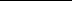 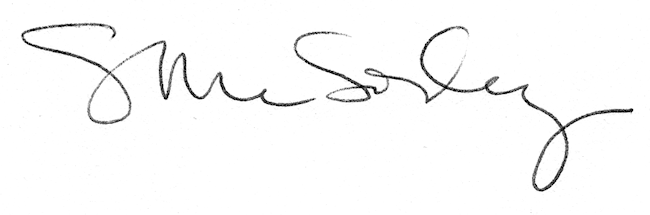 